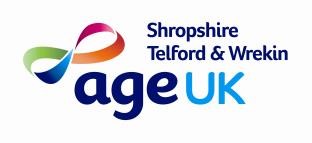 REFERRAL FORM 	 SERVICE:_____________________ CL/CM No. ____________  	 	                                                                                               Version 1 (Aug 2015) HAVE YOU CHECKED DETAILS ARE ON CHARITYLOG? Referral Date: From: From: From: From: From: From: From: From: From: Tel:  Tel:  Tel:  Tel:  Tel:  Tel:  Tel:  Tel:  Taken by: Reason for Referral/Visit: Reason for Referral/Visit: Reason for Referral/Visit: Client Agreed:      Yes/No Client Agreed:      Yes/No Client Agreed:      Yes/No Client Agreed:      Yes/No Client Agreed:      Yes/No Name:                                                                        Mr/Mrs/Ms/Miss Name:                                                                        Mr/Mrs/Ms/Miss Name:                                                                        Mr/Mrs/Ms/Miss Name:                                                                        Mr/Mrs/Ms/Miss Name:                                                                        Mr/Mrs/Ms/Miss Name:                                                                        Mr/Mrs/Ms/Miss Name:                                                                        Mr/Mrs/Ms/Miss Name:                                                                        Mr/Mrs/Ms/Miss DoB: DoB: DoB: DoB: DoB: DoB: DoB: NHS number: NHS number: NHS number: NHS number: Address: Address: Address: Address: Address: Address: Address: Address: Address: Address: Address: Address: Address: Address: Address: Post Code: Post Code: Post Code: Post Code: Tel:  Tel:  Tel:  Tel:  Tel:  Tel:  Tel:  Tel:  Tel:  Tel:  Tel:  Tel:  Tel:  Tel:  Tel:  Key Safe: Key Safe: Key Safe: Key Safe: Housing Association:Housing Association:Housing Association:Housing Association:Housing Association:Housing Association:Housing Association:Housing Association:Ethnicity: Ethnicity: Ethnicity: Ethnicity: Ethnicity: Ethnicity: Ethnicity: Ethnicity: Ethnicity: Ethnicity: Ethnicity: Emergency Contact Name: Emergency Contact Name: Emergency Contact Name: Emergency Contact Name: Emergency Contact Name: Emergency Contact Name: Emergency Contact Name: Emergency Contact Name: Tel: Tel: Tel: Tel: Tel: Tel: Tel: Tel: Tel: Tel: Tel: Relationship to Service User: Relationship to Service User: Relationship to Service User: Relationship to Service User: Relationship to Service User: Relationship to Service User: Relationship to Service User: Relationship to Service User: Contact first?       Yes/No Contact first?       Yes/No Contact first?       Yes/No Contact first?       Yes/No Contact first?       Yes/No Contact first?       Yes/No Contact first?       Yes/No Contact first?       Yes/No Contact first?       Yes/No Contact first?       Yes/No Contact first?       Yes/No Is client  a carer?    Yes/No Is client  a carer?    Yes/No Is client  a carer?    Yes/No Is client  a carer?    Yes/No Caring for: Caring for: Caring for: Caring for: Caring for: Caring for: Caring for: Caring for: Caring for: Caring for: Caring for: Caring for: Caring for: Caring for: Caring for: GP Name: 	 GP Name: 	 GP Name: 	 GP Name: 	 GP Name: 	 GP Name: 	 GP Name: 	 GP Name: 	 Tel: Tel: Tel: Tel: Tel: Tel: Tel: Tel: Tel: Tel: Tel: Practice Address: 	 Practice Address: 	 Practice Address: 	 Practice Address: 	 Practice Address: 	 Practice Address: 	 Practice Address: 	 Practice Address: 	 Practice Address: 	 Practice Address: 	 Practice Address: 	 Practice Address: 	 Practice Address: 	 Practice Address: 	 Practice Address: 	 Practice Address: 	 Practice Address: 	 Practice Address: 	 Practice Address: 	 Health Problems/Disabilities: Health Problems/Disabilities: Health Problems/Disabilities: Health Problems/Disabilities: Health Problems/Disabilities: Health Problems/Disabilities: Health Problems/Disabilities: Health Problems/Disabilities: Health Problems/Disabilities: Health Problems/Disabilities: Health Problems/Disabilities: Health Problems/Disabilities: Health Problems/Disabilities: Health Problems/Disabilities: Health Problems/Disabilities: Health Problems/Disabilities: Health Problems/Disabilities: Health Problems/Disabilities: Health Problems/Disabilities: Dementia?     Yes/No Dementia?     Yes/No Dementia?     Yes/No Type: Type: Type: Type: Type: Type: Type: Type: Type: Type: Diagnosis Date: Diagnosis Date: Diagnosis Date: Diagnosis Date: Diagnosis Date: Diagnosis Date: Medications: Medications: Medications: Medications: Medications: Known Allergies: Known Allergies: Known Allergies: Known Allergies: Known Allergies: Known Allergies: Known Allergies: Special dietary Requirements: Special dietary Requirements: Special dietary Requirements: Special dietary Requirements: Special dietary Requirements: Special dietary Requirements: Special dietary Requirements: Assistance with (circle): Assistance with (circle): Assistance with (circle): Eating Eating Eating Eating Toilet Toilet Toilet Toilet Mobility Mobility Mobility Mobility Mobility Mobility Bus/Transport Bus/Transport Mobility Limitations/Aids: Mobility Limitations/Aids: Mobility Limitations/Aids: Mobility Limitations/Aids: Mobility Limitations/Aids: Mobility Limitations/Aids: Mobility Limitations/Aids: Mobility Limitations/Aids: Mobility Limitations/Aids: Mobility Limitations/Aids: Mobility Limitations/Aids: Mobility Limitations/Aids: Mobility Limitations/Aids: Mobility Limitations/Aids: Mobility Limitations/Aids: Mobility Limitations/Aids: Mobility Limitations/Aids: Mobility Limitations/Aids: Mobility Limitations/Aids: Lives Alone:    Yes/No Lives Alone:    Yes/No Name & Relationship:  Name & Relationship:  Name & Relationship:  Name & Relationship:  Name & Relationship:  Name & Relationship:  Name & Relationship:  Name & Relationship:  Name & Relationship:  Name & Relationship:  Name & Relationship:  DOB: DOB: DOB: DOB: DOB: DOB: Previous help from Age UK:   Yes/No Previous help from Age UK:   Yes/No Previous help from Age UK:   Yes/No Previous help from Age UK:   Yes/No Previous help from Age UK:   Yes/No Previous help from Age UK:   Yes/No Other agencies involved: Other agencies involved: Other agencies involved: Other agencies involved: Other agencies involved: Other agencies involved: Other agencies involved: Other agencies involved: Other agencies involved: Other agencies involved: Other agencies involved: Other agencies involved: Other agencies involved: Smoker:  Yes/No   Smoker:  Yes/No   Smoker:  Yes/No   Smoker:  Yes/No   Smoker:  Yes/No   Smoker:  Yes/No   Pets: Pets: Pets: Pets: Pets: Pets: Pets: Pets: Pets: Pets: Pets: Pets: Pets: Name of Carer: 	                                                                 Name of Carer: 	                                                                 Name of Carer: 	                                                                 Name of Carer: 	                                                                 Name of Carer: 	                                                                 Name of Carer: 	                                                                 Name of Carer: 	                                                                 Name of Carer: 	                                                                 Name of Carer: 	                                                                 DoB: DoB: DoB: DoB: DoB: DoB: DoB: DoB: DoB: DoB: Address: 	 Address: 	 Address: 	 Address: 	 Address: 	 Address: 	 Address: 	 Address: 	 Address: 	 Post code: Post code: Post code: Post code: Post code: Post code: Post code: Telephone: Telephone: Telephone: Relationship to client: Relationship to client: Relationship to client: Relationship to client: Relationship to client: Relationship to client: Relationship to client: Relationship to client: Relationship to client: All correspondence to carer?  Yes/No All correspondence to carer?  Yes/No All correspondence to carer?  Yes/No All correspondence to carer?  Yes/No All correspondence to carer?  Yes/No All correspondence to carer?  Yes/No All correspondence to carer?  Yes/No All correspondence to carer?  Yes/No All correspondence to carer?  Yes/No All correspondence to carer?  Yes/No Initial Contact 	 Initial Contact 	 Initial Contact 	 Initial Contact 	 Home Visit Arranged Home Visit Arranged Home Visit Arranged Home Visit Arranged Home Visit Arranged Home Visit Arranged Telephone: Date: Date: Date: Date: Date: Date: Date: Date: Date: Letter: Date: Date: Date: Time: Time: Time: Time: Time: Time: In Person: Date: Date: Date: Client aware of visit:  Yes/No Client aware of visit:  Yes/No Client aware of visit:  Yes/No Client aware of visit:  Yes/No Client aware of visit:  Yes/No Client aware of visit:  Yes/No Logged in electronic diary:  Yes/No Logged in electronic diary:  Yes/No Logged in electronic diary:  Yes/No Logged in electronic diary:  Yes/No Logged in electronic diary:  Yes/No Logged in electronic diary:  Yes/No Transport & Escort Informed:   Yes/No Transport & Escort Informed:   Yes/No Transport & Escort Informed:   Yes/No Transport & Escort Informed:   Yes/No Date & reason start at Day Centre: Date & reason start at Day Centre: Date & reason start at Day Centre: Date & reason start at Day Centre: Date & reason start at Day Centre: Date & reason start at Day Centre: Accept/Decline place Accept/Decline place Accept/Decline place Accept/Decline place Date & reason start at Day Centre: Date & reason start at Day Centre: Date & reason start at Day Centre: Date & reason start at Day Centre: Date & reason start at Day Centre: Date & reason start at Day Centre: NOTES   (including interests & hobbies/directions to property etc) NOTES   (including interests & hobbies/directions to property etc) NOTES   (including interests & hobbies/directions to property etc) NOTES   (including interests & hobbies/directions to property etc) NOTES   (including interests & hobbies/directions to property etc) NOTES   (including interests & hobbies/directions to property etc) NOTES   (including interests & hobbies/directions to property etc) NOTES   (including interests & hobbies/directions to property etc) NOTES   (including interests & hobbies/directions to property etc) NOTES   (including interests & hobbies/directions to property etc) ACTIONS ACTIONS ACTIONS ACTIONS ACTIONS ACTIONS ACTIONS Date Date Date SIGNPOSTING SIGNPOSTING SIGNPOSTING SIGNPOSTING SIGNPOSTING SIGNPOSTING SIGNPOSTING SIGNPOSTING SIGNPOSTING SIGNPOSTING Advocacy Benefits Befriending Befriending Befriending Blue Badge Day Centres Day Centres Living Well Living Well H@H Pub Lunch Diamond DI Diamond DI Diamond DI Alzheimers Other Dementia Other Dementia CAB CAB ILP BRC/RVS Age UK Trading Age UK Trading Age UK Trading Pendant Alarms Carers Support Carers Support Equip/W-Chair Equip/W-Chair Handy Person Housing Support Social Services Social Services Social Services Parkinsons Soc. Stroke Assoc. Stroke Assoc. Other: Other: Follow up Summary Letter Sent to Carer Follow up Summary Letter Sent to Carer Follow up Summary Letter Sent to Carer Sent to person with dementia Sent to person with dementia Sent to person with dementia Sent to person with dementia 